DAFTAR PUSTAKAAhmadi, Abu dan Prasetya, Joko Tri. Strategi Belajar Mengajar, Bandung; Pustaka Setia, 2005.Al-Fandi, Haryanto. Desain Pembelajaran yang Demokratis & Humanis, Yogyakarta; Aruzz Media, 2011.Arikunto, Suharsimi. Pengelolaan Kelas & Siswa Sebuah Pendekatan Evaluatif, Jakarta; Rajawali Press, 1992.Djamara, Syaiful Bahri. Guru dan Anak Didik Dalam Interaksi Edukatif, Jakarta;  Rineka Cipta,2000.Daradjat, Zakiah, Metodik Khusus Pengajaran Agama Islam, (Jakarta: Bumi Aksara, 2001.Hamalik, Oemar. Kurikulum Dan Pembelajaran , Jakarta; Bumi Aksara, 1999.Oemar Hamalik, Manajemen Belajar di Perguruan Tinggi, Bandung, Sinar Baru, 1991.Mudjiono, Dimyatin. Belajar dan Pembelajaran, Jakarta; Rineka Cipta, 1999.Margono, S., Metode Penelitian Pendidikan, Jakarta: Rineka Cipta, 2003Mulyasa, Manajemen Berbasis Sekolah Konsep, Strategi, Dan Implementasi, Bandung : PT. Remaja Rosdakarya, 2002Nawawi, Hadari. Organisasi sekolah dan Pengelolaan kelas Sebagai lembaga Pendidikan, Jakarta; Gunung Agung, 1982.Partanto, Pius A & Barry, Dahlan. Kamus Ilmiah Populer, Surabaya; Arkola, 1994.Purwanto, Ngalim, Administrasi dan Supervisi Pendidikan, Bandung: Remadja Karya, 1988.Rusman. Manajemen Kurikulum, Jakarta; Rajawali Press, 2009.Rusydie, Salman, Prinsip-Prinsip Manajemen Kelas, Jogjakarta:Diva Press,  2011Ridwan, Rumus Dan Data Dalam Analisis Statistik, Bandung, Alfabeta, 2007Sanjaya, Wina. Kurikulum Dan Pembelajaran, Jakarta; Kencana Prunada Media Grup, 2010.Sujana, Metode Statistik, Bandung; 2005.Susanto, Ahmad, Teori Belajar dan Pembelajaran di Sekolah Dasar, Jakarta: Kencana Prenada Media Group, 2013Sugiono, Metode Penelitian Pendidikan, Bogor, Alfabeta, 2007Terry, George R., Prinsip-prinsip Manajemen, Jakarta, Bumi Aksara, 1990.Undang-Undang RI Nomor 20 Tahun 2003 tentang SISDIKNAS, Bandung; Citra Umbara, 2009.Udaya, Jusuf dan Kadarman SJ dan, Pengantar Ilmu Manajemen, Jakarta, Prenhallindo, 2001.Umam, K, al-Qur’an Hadits , Semarang: Thaha Putra, 2008.Wijaya, Cece & Rusyan, Tabrani. Kemampuan Dasar Guru Dalam Proses Belajar Mengajar, Bandung; Remaja Rosdakarya, 1994.Yamin, Martinis, Maisah, Manajemen Pembelajaran Kelas Strategi Meningkatkan Mutu Pembelajaran, Jakarta : Gaung Persada Press, 2009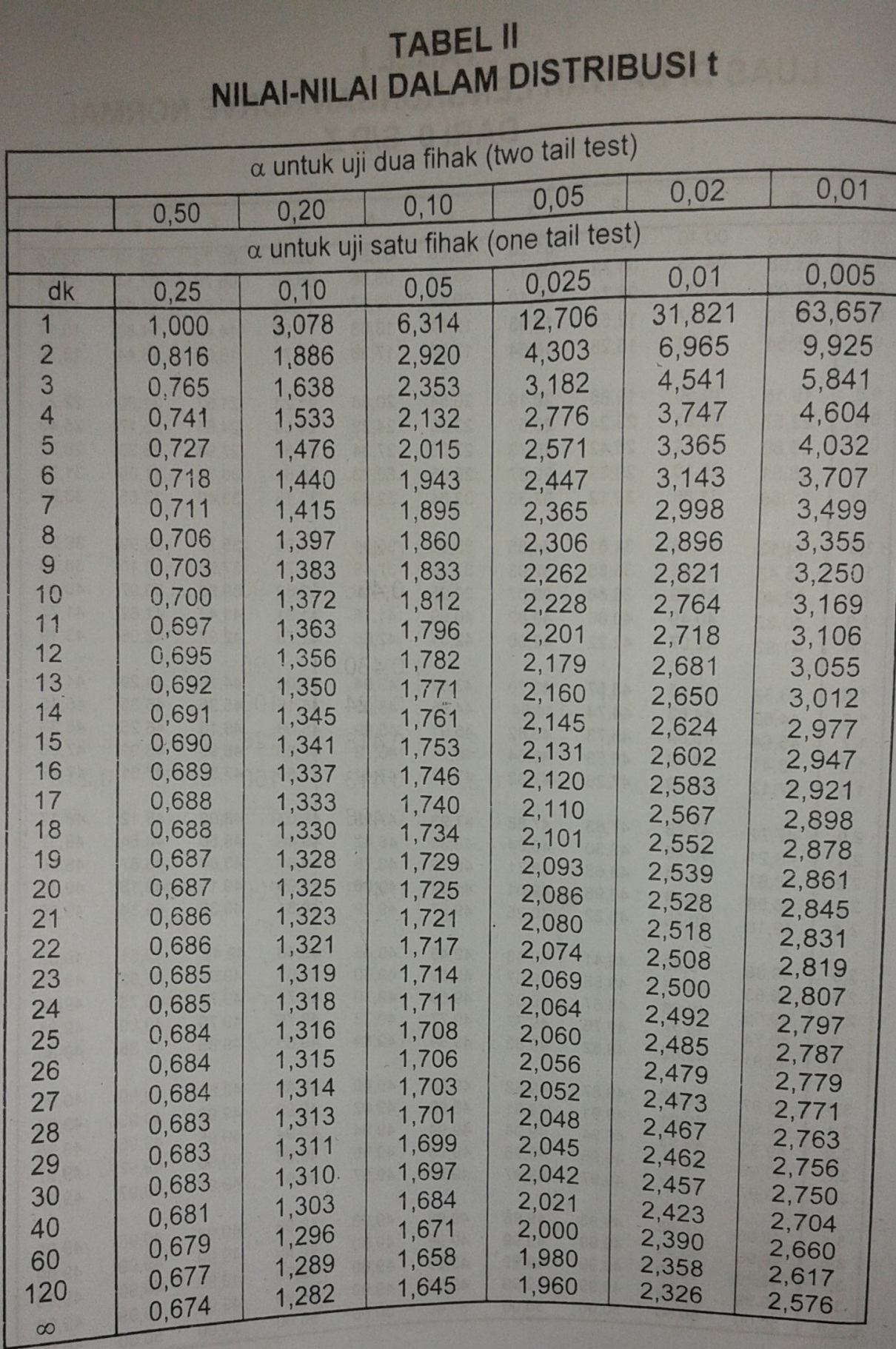 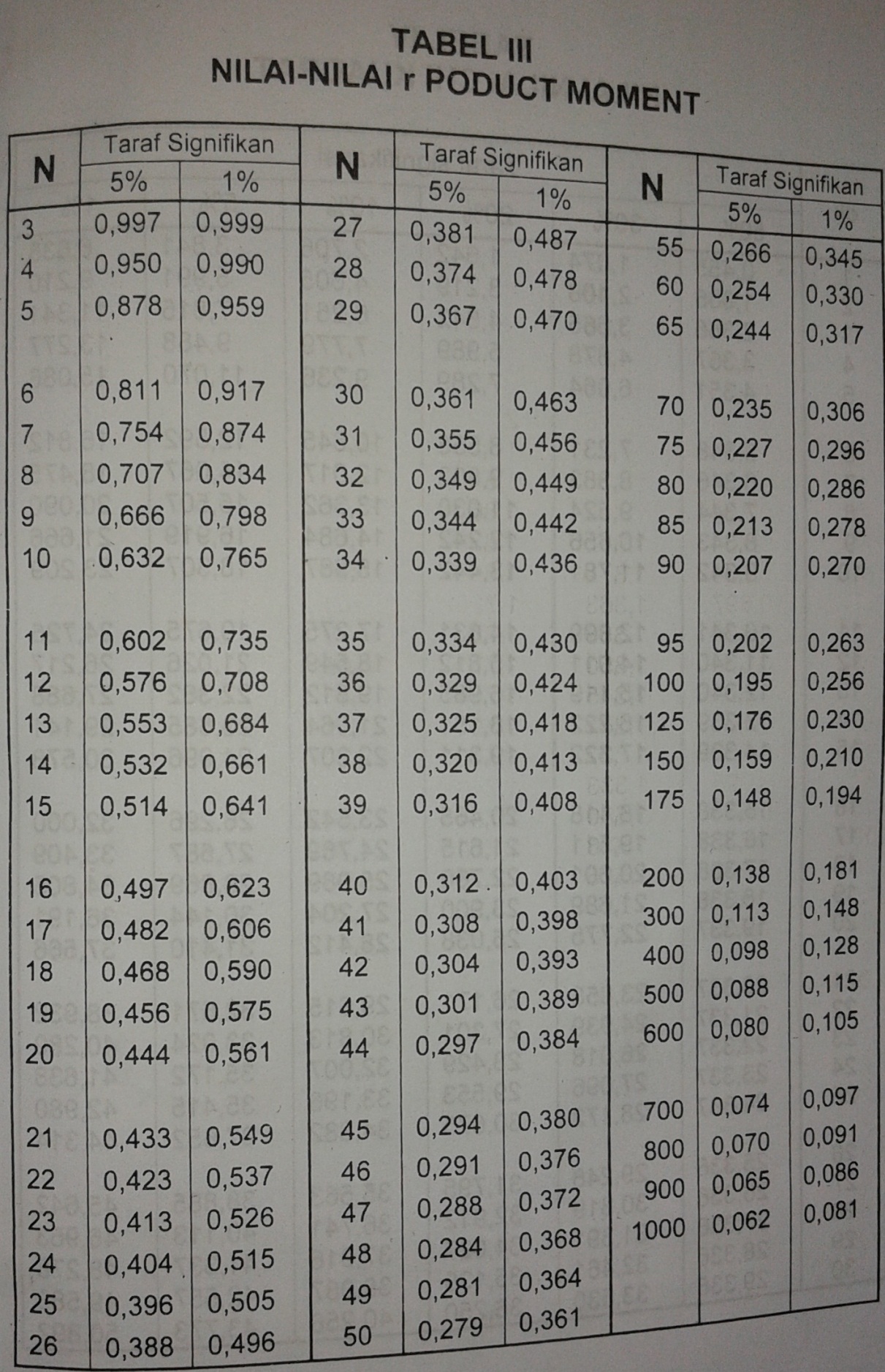 